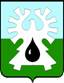 МУНИЦИПАЛЬНОЕ ОБРАЗОВАНИЕ ГОРОД УРАЙХанты-Мансийский автономный округ - Юграадминистрация ГОРОДА УРАЙПОСТАНОВЛЕНИЕот _________	                            № ____О внесении изменений в муниципальную программу «Улучшение жилищных условий жителей, проживающих на территории муниципального образования город Урай» на 2019-2030 годыВ целях реализации государственной программы Ханты-Мансийского автономного округа – Югры «Развитие жилищной сферы», утвержденной постановлением Правительства Ханты-Мансийского автономного округа – Югры от 05.10.2018 №346-п, в соответствии со статьей 179 Бюджетного кодекса Российской Федерации, постановлением администрации города Урай от 25.06.2019 №1524 «О муниципальных программах муниципального образования городской округ город Урай»:1. Внести изменения в муниципальную программу «Улучшение жилищных условий жителей, проживающих на территории муниципального образования город Урай» на 2019-2030 годы, утвержденную постановлением администрации города Урай от 25.09.2018 №2466, согласно приложению. 2. Опубликовать постановление в газете «Знамя» и разместить на официальном сайте органов местного самоуправления города Урай в информационно-телекоммуникационной сети «Интернет».3. Контроль за выполнением постановления возложить на первого заместителя главы  города Урай В.В.Гамузова, заместителя главы города Урай Г.Г.Волошина.Глава города Урай	                Т.Р.ЗакирзяновПриложение к постановлению администрации города Урай от _____________ № _____Изменения в муниципальную программу «Улучшение жилищных условий жителей, проживающих на территории муниципального образования город Урай» на 2019-2030 годы (далее – муниципальная программа)1. В паспорте муниципальной программы cтроку 11 изложить в новой редакции:«».2. В Таблице 2:2.1. в строке 3 «Выплата возмещений за жилые помещения в рамках соглашений, заключенных с собственниками изымаемых жилых помещений» цифры «46 630,6» и «11 577,8» заменить цифрами «52 386,6» и «17 333,8» соответственно;2.2. в строке «Итого по муниципальной программе:» цифры «1 364 596,3», «121 872,2», «211 809,3» и «30 026,9» заменить цифрами «1 370 352,3», «127 628,2», «217 565,3» и «35 782,9» соответственно;2.3. в строке «Прочие расходы» цифры «136 661,6», «19 515,9», «50 815,2» и «11 974,7» заменить цифрами «142 417,6», «25 271,9», «56 571,2» и «17 730,7» соответственно;2.4. в строке «Ответственный исполнитель – Управление по учету и распределению муниципального жилого фонда администрации города Урай» цифры «1 272 987,2», «121 872,2», «120 200,2» и «30 026,9» заменить цифрами «1 278 743,2», «127 628,2», «125 956,2» и «35 782,9» соответственно.3. В таблице приложения 3 «Публичная декларация о результатах реализации мероприятий муниципальной программы «Улучшение жилищных условий жителей, проживающих 
на территории муниципального образования город Урай» на 2019-2030 годы» цифры «943 747,2» заменить цифрами «949 503,2» соответственно.11Параметры финансовогообеспечения муниципальнойпрограммы1. Источник финансового обеспечениямуниципальной программы:1) бюджет муниципального образования городской округ город Урай, 2) бюджет Ханты-Мансийского автономного округа – Югры (далее также - бюджет ХМАО-Югры),3) федеральный бюджет.2. Для реализации муниципальной программы всего необходимо:1) на 2019 год – 745 096,0 тыс. рублей;2) на 2020 год – 127 628,2 тыс. рублей;3) на 2021 год – 84 872,5 тыс. рублей;4) на 2022 год – 86 910,0 тыс. рублей;5) на 2023 год – 40 730,7 тыс. рублей;6) на 2024 год – 40 730,7 тыс. рублей;7) на 2025 год – 40 730,7 тыс. рублей;8) на 2026 год – 40 730,7 тыс. рублей;9) на 2027 год – 40 730,7 тыс. рублей;10) на 2028 год  – 40 730,7 тыс. рублей;11) на 2029 год  – 40 730,7 тыс. рублей;12) на 2030 год  – 40 730,7 тыс. рублей.